Исследовательская проект на тему:«В здоровом теле-здоровый дух»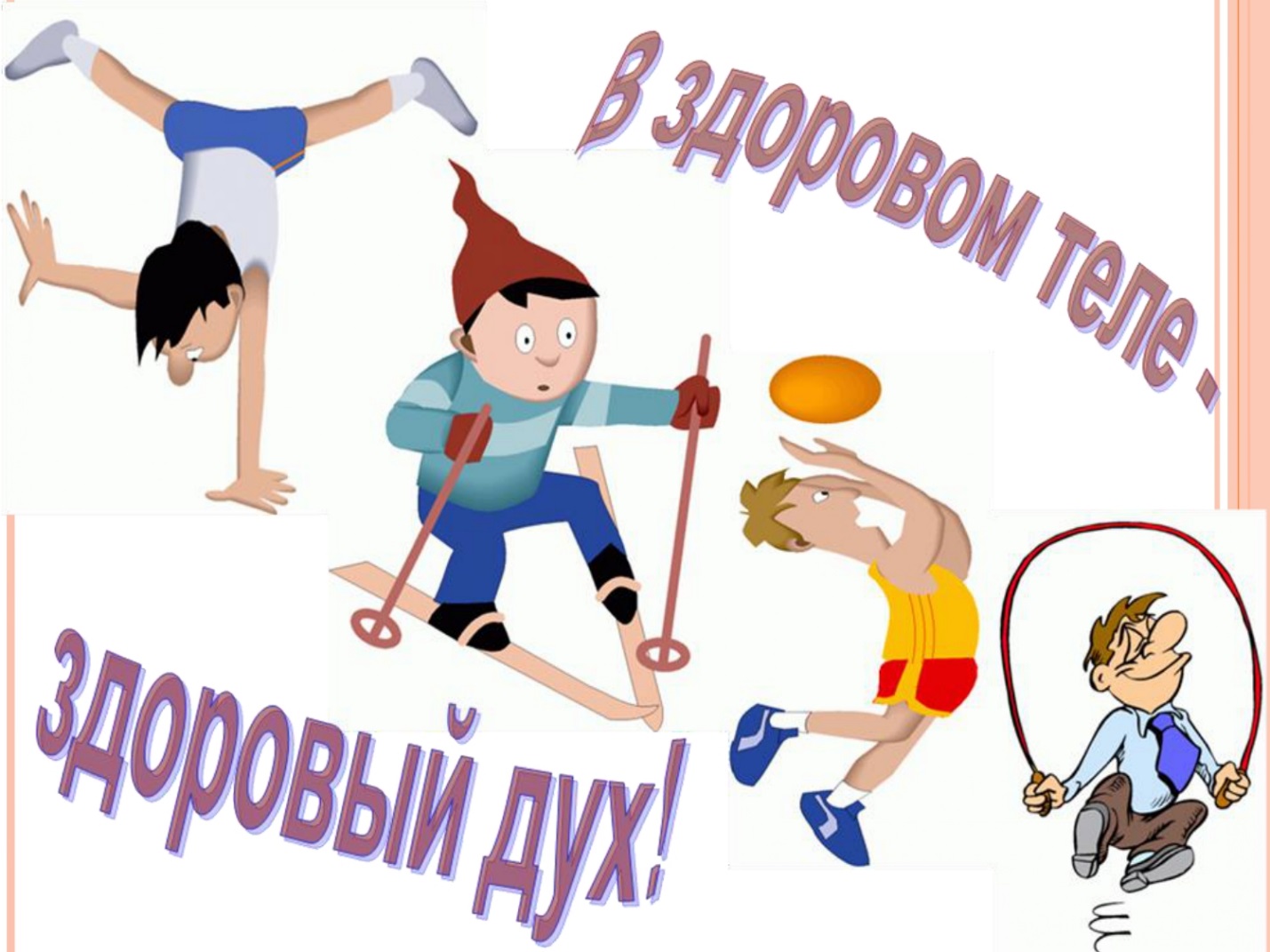 Руководитель: Лаврик Наталья Николаевна ОглавлениеВведение.........................................................................................................3Глава 1. Теоретическая часть.......................................................................5Здоровый образ жизни школьника: основные принципы и предложения...............................................................................................5Глава 2. Практическая часть.........................................................................8   Анкетирование «Роль спорта в жизни учащихся»...............................8 Результаты исследования……………………………………………...9Заключение………………………………………………………………..11Список литературы……………………………………………………….12Приложение №1…………………………………………………………...13Приложение №2……………………………………………………….......14ВведениеЗдоровый образ жизни — это образ жизни отдельного человека с целью профилактики болезней и укрепления здоровья. ЗОЖ - это концепция жизнедеятельности человека, направленная на улучшение и сохранение здоровья с помощью соответствующего питания, физической подготовки, морального настроя и отказа от вредных привычек.Здоровый образ жизни является предпосылкой для развития разных сторон жизнедеятельности человека, достижения им активного долголетия и полноценного выполнения социальных функций.Что касается современных школьников, то сейчас у них значительно возрастают учебные нагрузки в школах, двигательная активность детей уменьшается. Школьники проводят почти все свое свободное время у компьютеров и телевизоров. Неблагоприятная экологическая ситуация, неправильное питание – все это является главными причинами резкого ухудшения здоровья учащихся. Так возникла необходимость в систематическом проведении оздоровительной работы в школе.Исходя из вышесказанного, можно смело заявить о том, что актуальность данной темы довольно высока и определяется она возрастающей потребностью приобщения школьников к спорту, а также к здоровому образу жизни в целом.Объектом данной исследовательской работы является непосредственное отношение школьников к спорту, а так же процесс их приобщения к здоровому образу жизни.  Предмет исследования: физкультурно-оздоровительная работа и образовательная деятельность учеников во время учебного процесса.Гипотеза: Формирование мотивации здорового образа жизни у школьников, воспитание убеждённости и потребности в нем – можно достичь через участие в конкретных, востребованных детьми, разнообразных видах деятельности.Цель исследования:Основная цель данного исследовательского проекта: развивать у школьников желание заниматься спортом, а так же воспитать осознанное отношение к своему здоровью.Для достижения вышеуказанных целей, были сформированы следующие задачи:- расширить и активизировать спортивную жизнь школьников;-провести информационно–просветительскую работу по пропаганде физической культуры учащихся;-приобщить учеников к самостоятельной разработке оздоровительных проектов (игр, конкурсов, олимпиад) среди сверстников; Методы исследования: - подбор методической литературы, дидактических игр, иллюстрированного материала по данной теме;- практическая деятельность – анкетирование;- обобщение полученных данных;- использование разработанных мероприятий совместно с учащимися; Глава 1. Теоретическая частьЗдоровый образ жизни школьника: основные принципы и предложения.В вопросе здорового образа жизни школьника задача родителей и педагогов подразумевает три основных направления:- создание оптимальных внешних условий (питание, одежда, подходящая мебель и т.п.);- составление гармоничного режима труда и отдыха;- воспитание правильных представлений о здоровом образе жизни и его важности, а также формирование здорового стереотипа поведения.Здоровый образ жизни формируется из множества составляющих, причем каждый компонент по-своему важен. Игнорирование даже одного из них может свести на нет все прочие усилия.В данной главе хотелось бы рассмотреть ключевые оздоровительные мероприятия, которые помогают школьникам развивать интерес к здоровому образу жизни, а также способствуют укреплению их физической формы.	Ведущее место в системе физического воспитания обучающихся занимает урок. Основное содержание уроков определяется программой, состоящей из следующих разделов: теоретические сведения, гимнастика, подвижные и спортивные игры, по возможности - плавание, легкая атлетика.Кроме уроков, важную роль для сохранения и укрепления здоровья обучающихся и воспитанников являются физкультурно-оздоровительные мероприятия в режиме учебного и продленного дня. К ним относятся: утренняя гимнастика до учебных занятий, физкультминутки во время уроков, физические упражнения, спортивные и подвижные игры средней и малой подвижности на переменах, ежедневные физкультурные занятия в группах продленного дня и спортивные мероприятия (проводимые в течение всего учебного года).В нашей школе в соответствии с собственными условиями мы самостоятельно предлагаем разнообразить содержание, организацию и проведение вышеназванных форм физкультурно-оздоровительных мероприятий.Главное в том, что физкультурною-оздоровительные мероприятия, как правило, должны охватывать учащихся всех классов. Каждый ребенок должен знать, что здоровый образ жизни - самое надежное средство сохранения и укрепления здоровья. От правильной организации урока во многом зависит рабочее состояние учащихся в процессе учебной деятельности.На уроках детям трудно удерживать постоянное внимание. Чтобы предупредить нарастающее утомление, для повышения умственной работоспособности детей и снятия у них мышечного напряжения, мы предлагаем проводить физкультминутки, учитывая специфику предмета, часто с музыкальным сопровождением. Время начала физкультурной минутки определяем сами.Уроки физической культуры - основное звено в цепочке оздоровления учащихся в школе. Они содействуют укреплению здоровья, правильному физическому развитию и закаливанию организма, повышению умственной и физической работоспособности школьников, формированию у детей правильной осанки.С целью закаливания и укрепления здоровья детей уроки физической культуры мы предлагаем проводить в сентябре и в мае на открытом воздухе. В январе-феврале ходить на лыжах.Главная цель уроков на свежем воздухе - закаливание и повышение уровня общей физической подготовки учащихся.Подвижные игры на уроках физической культуры в классах также являются важным условием комплексного совершенствования двигательных навыков, нормального физического развития, укрепления и сохранения здоровья.Они дают возможность развивать и совершенствовать умение двигаться. Разнообразные движения требуют активной деятельности крупных и мелких мышц, способствуют лучшему обмену веществ, кровообращению, дыханию.В рамках данного проекта, предлагаем внедрить урок здоровья. Раз в неделю этот урок будет проводиться на улице. Зимой – это различные подвижные игры. В конце учебного года организация однодневных походов.Так же в целях пропаганды здорового образа жизни предлагаем следующие формы работы с учащимися: конкурсы рисунков «Мы любим спорт», «Спорт - это жизнь»; беседы, классные часы на темы «Режим дня», «Профилактика вредных привычек», «Я и мое здоровье».Возможна организация совместных спортивные мероприятий с учениками других школ.Важно отметить, что комплексное использование оздоровительных мероприятий в учебном и в воспитательном процессе позволяет снижать утомляемость, улучшать эмоциональный настрой и повышать работоспособность младших школьников, а это в свою очередь способствует сохранению и укреплению их здоровья.Если мы научимся с самого раннего возраста ценить, беречь и укреплять свое здоровье, можно надеяться, что будущие поколения будут более здоровыми и развитыми как интеллектуально и духовно, так и физически.Глава 2.  Практическая часть2.1 АнкетированиеДля того чтобы узнать какую роль занимает спорт в жизни учащихся нашей школы, мы провели анкетирование на тему здорового образа жизни. Так же данная анкета поможет выявить какому виду спорта ребята отдают большее предпочтение, и не будет ли для них сложным оставаться на дополнительные уроки, посвященные физической культуре, после основного учебного времени. Мы сформулировали 6 вопросов и предложили ученикам разных классов ответить на них. Всего было опрошено 150 человек. Анкета представлена ниже.Анкета: «Роль спорта в жизни школьников» 1. Увлекаешься ли ты спортом?- да;- нет; - если да, напиши каким видом спорта ________________________________________________________________2.Какому виду спорта ты бы хотел/ хотела научиться, если такая возможность будет в стенах школы? ________________________________________________________________3.В свободное от учебы время, предпочел бы заниматься спортом и проводить время активно, или находиться дома в спокойствии ?- предпочел бы заниматься спортом с друзьями;- предпочел бы находиться дома и проводить время, играя в компьютер/ планшет;- свой вариант; ____________________________________________________________4.  Как ты считаешь, стоит ли заниматься спортом? (Допустимы несколько вариантов ответов):- 100% да, ведь спорт поможет сохранить хорошую фигуру и здоровье;- думаю да, ведь все говорят, так, что спорт полезен;- да, в свободное от учебы время, я всегда выхожу на улицу попинать мяч, или сыграть в хоккей, покататься на велосипеде или иду в бассейн.- спорт – это пустая и не интересная трата времени, ведь вокруг столько увлекательных занятий: поваляться на диване до вечера, сыграть в компьютер, включить любимый сериал и просидеть за ним целый день.________________________________________________________________5. Можно ли сказать, что ты заботишься о здоровье? (отметь нужное)- Да, конечно.- Забочусь недостаточно.- Мало забочусь.________________________________________________________________6.  Если после уроков у тебя будет возможность остаться в школе и поучаствовать в оздоровительных мероприятиях, воспользуешься ли ты ей?	- да, с удовольствием;- скорее да, чем нет;- нет, сразу уйду домой;______________________________________________________________2.2 Результаты исследованияРезультаты анализа анкет представлены в таблице (Приложение № 1) а также наглядно отображены в диаграмме (Приложение № 2). В опросе принимали участие ученики всех классов в количестве 150 человек.После проведения анкетирования были сделаны следующие выводы:- большинство учащихся увлекаются различными видами спорта и только 20 человек  не проявляют к спорту никакого интереса. При этом, 70 учеников уверенно ответили, что спортом необходимо заниматься.- в свободное от учебы время 70 из 150 ребят предпочитают отдыхать дома, а 80 человек занимаются спортом и вести активный образ жизни в свободное время;- практически все ученики хотели бы научиться различным видам спорта: волейболу, легкой атлетике, плаванию, тхэквондо, борьбе, стрельбе, гимнастике;- больше половины ребят остаются неравнодушными к своему здоровью и стараются не запускать его.- подавляющее количество ребят, а именно 130 человек с удовольствием будут оставаться после уроков, чтобы принять участие в спортивных оздоровительных мероприятиях. Основываясь на результатах проведения опытно – экспериментальной работы по изучению влияния спорта на здоровье школьников можно утверждать, что большая часть учащихся уверенны в том, что занятия спортом положительно влияют на здоровье человека, многие ребята активно занимаются различными видами спортом. Также стоит отметить, что предложенные нами мероприятия, по расширению и активизации спортивной жизни школьников, нашли отклик среди большинства учеников и могут быть реализованы в ближайшее время.ЗаключениеТема формирования здорового образа жизни у подрастающего поколения очень актуальна, а в наше время особенно, поскольку с каждым годом увеличивается количество учащихся, имеющих проблемы со здоровьем, немало учащихся имеют вредные для здоровья привычки, что очень пагубно сказывается, как на духовном, так и физическом состоянии здоровья.Анализ результатов данной исследовательской работы показал возрастающий интерес школьников к спорту и здоровому образу жизни.Выдвинутая гипотеза подтвердилась: проведение различного рода мероприятий по вовлечению ребят в спортивную деятельность эффективно сказывается на их здоровом образе жизни вне школы.Результаты нашего проекта показывают, что учащиеся имеют большое желание развивать свои физические навыки. Комплекс мероприятий, которые мы предлагаем, лишь поспособствует и поможет школьникам беспрепятственно заниматься любимым видом спорта как в учебное время, так и в свободное.  Занимайтесь спортом и будьте здоровы!Список использованной литературыГурьев С.В. Физическая культура: учебник для 5-9 классов общеобразовательных учреждений. – М: ООО «Русское слово-учебник», 2019. – 144 с.: ил. – (ФГОС. Инновационная школа);Зайцева В.В. Зачем учиться физкультуре. – М.: Вентана-Графф, 2014 -40 с., ил. – (Ваш ребёнок: азбука здоровья и развития от 6 до 10 лет;Здоровый я – здоровая страны/сост. Л.Н. Воронецкая, Е.А. Попок. – Минск: Красико - Принт, 2020. – 128с. – (Деятельность классного руководителя).;Синягина Н.Ю, Кузнецова И.В. «Как сохранить и укрепить своё здоровье: психологические установки и упражнения» - М.: Издательский дом «Новый учебник», 2020 -145с.;Акумова Н.В., Ярмольчук В.Г. Уровень жизни личности на основе здорового образа жизни. // Бизнес в законе. №4. 2018. С. 275-278.;Касимов И.Р. Здоровый образ жизни как социально-культурная проблема: культурологический и деятельностно-ориентированный подходы // Вестник Казанского государственного университета культуры и искусств. №1. 2021. С. 111-115.;Нежкина Н.Н., Иванова Е.В., Киселёва Н. В. Нормативно-правовое обеспечение здоровьеформирующей деятельности в школе // Народное образование. №2. 2020. С. 27-32.;Поздняков, А. На зарядку становись! / А. Поздняков // Труд. - 2010. - № 128. - С. 4. 2011 год - год спорта и здорового образа жизни;Пропагандистские проекты Минспорта России [Электронный ресурс]// Здоровый образ жизни. - Режим доступа: http://rfsport.info/;Здоровье [Электронный ресурс]// Здоровый образ жизни, ЗОЖ. - Режим доступа: http://www.zdorovajaplaneta.ru/zdorovyj-obraz-zhizni-zozh/;Приложение №1 Таблица «Роль спорта в жизни наших одноклассников»Приложение № 2 Диаграммы № вопросаВопросОтветы учащихсяКол-во1.Увлекаешься ли ты спортом?ДаНет130202.Какому виду спорта ты бы хотел/хотела научиться?Борьба, плаванье, гимнастика, волейбол, лёгкая атлетика, футбол, тхэквондо, стрельба.Борьба, плаванье, гимнастика, волейбол, лёгкая атлетика, футбол, тхэквондо, стрельба.3.Занимаешься ли ты спортом, в свободное от учёбы время?ДаНет80704.Как ты считаешь, стоит ли заниматься спортом?ДаПустая трата времени140105. Можно ли сказать, что ты заботишься о здоровье? (отметь нужное)- да, конечно.- забочусь недостаточно.- мало забочусь.8050206.Если после уроков у тебя будет возможность остаться в школе и поучаствовать в оздоровительных мероприятиях, воспользуешься ли ты ей?- да, с удовольствием;- скорее да, чем нет;- нет, сразу уйду домой;130155